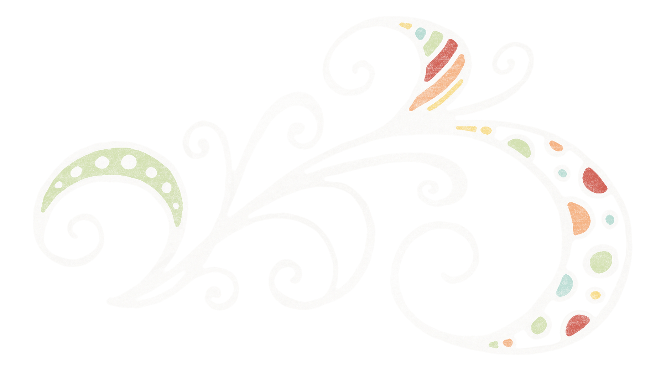 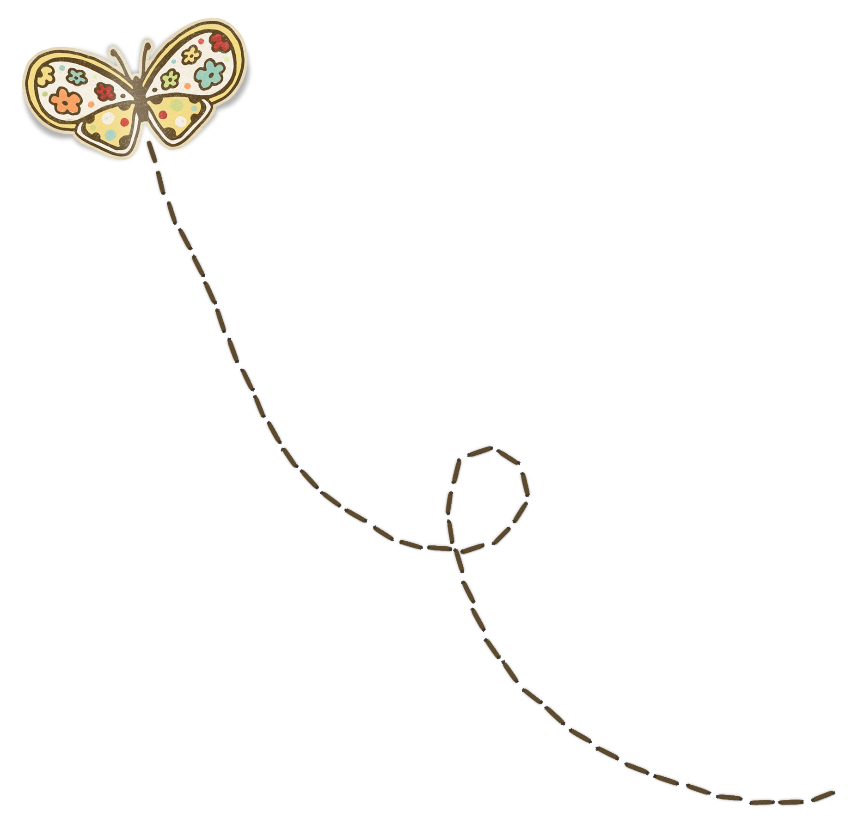 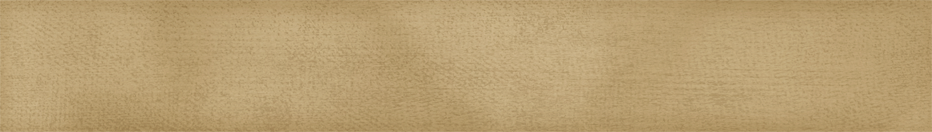 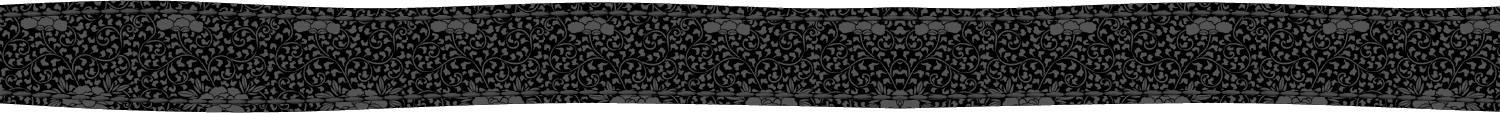 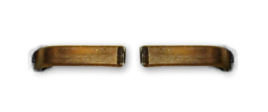 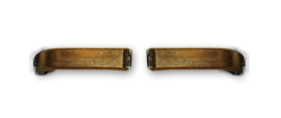 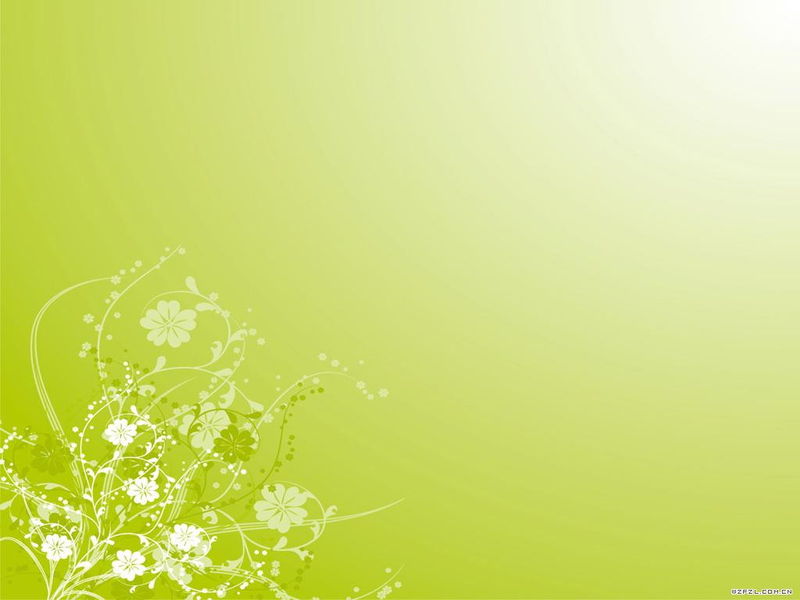 lundi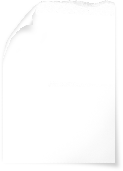 lundilundimardimardimardimercredimercredimercredià préparer à préparer à préparer à préparerà préparerà préparerà préparerà préparerà préparerresponsabilités et rituelsresponsabilités et rituelsresponsabilités et rituelsresponsabilités et rituelsresponsabilités et rituelsresponsabilités et rituelsresponsabilités et rituelsresponsabilités et rituelsresponsabilités et rituelsrécréationrécréationrécréationrécréationrécréationrécréationrécréationrécréationrécréationvocabulaire : papier à tirervocabulaire : papier à tirervocabulaire : papier à tirervocabulaire : papier à tirervocabulaire : papier à tirervocabulaire : papier à tirervocabulaire : papier à tirervocabulaire : papier à tirervocabulaire : papier à tirerrepas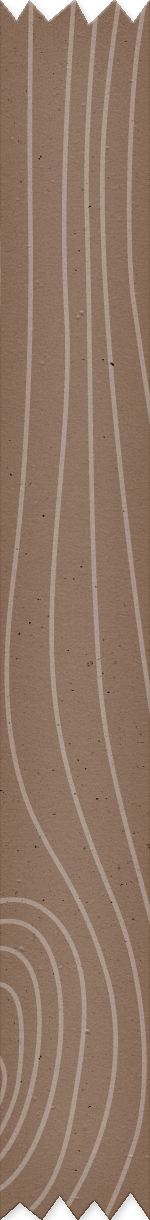 repasrepasrepasrepasrepassortiesortiesortie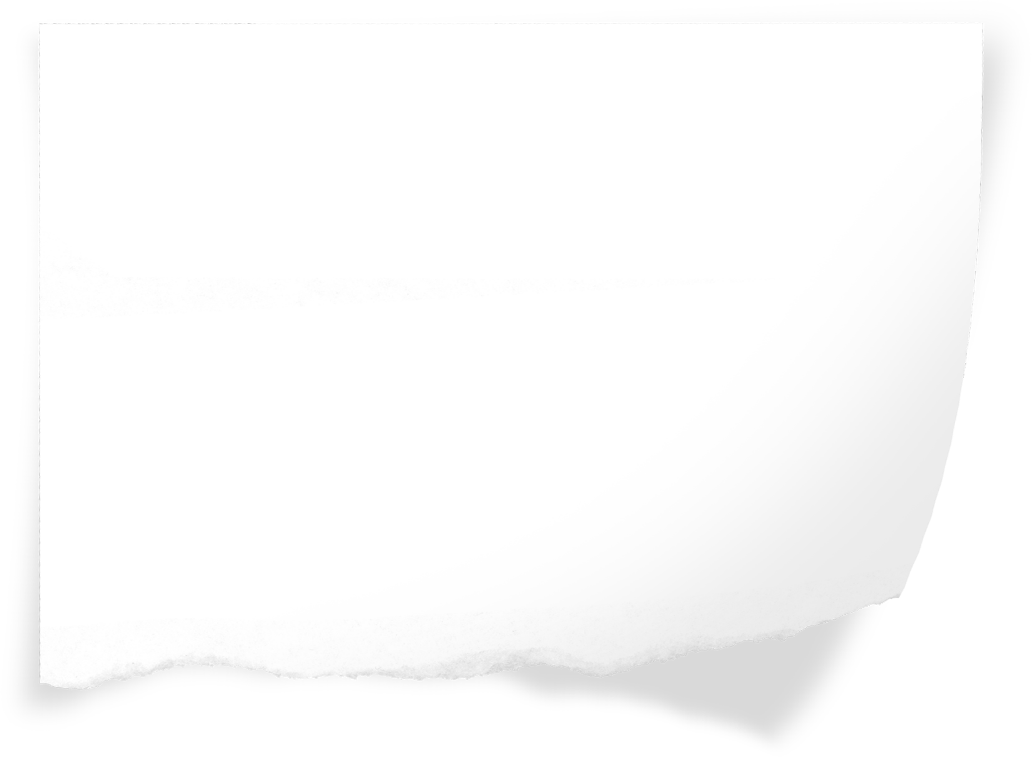 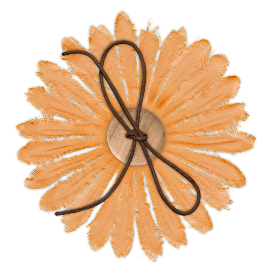 récréationrécréationrécréationrécréationrécréationrécréationresponsabilités et sortieresponsabilités et sortieresponsabilités et sortieresponsabilités et sortieresponsabilités et sortieresponsabilités et sortiejeudijeudijeudivendredivendredivendredivendredià préparerà préparerà préparerà préparerà préparerà préparerà préparerresponsabilités et rituelsresponsabilités et rituelsresponsabilités et rituelsresponsabilités et rituelsresponsabilités et rituelsresponsabilités et rituelsresponsabilités et rituelsrécréationrécréationrécréationrécréationrécréationrécréationrécréationvocabulaire : papier à tirervocabulaire : papier à tirervocabulaire : papier à tirervocabulaire : papier à tirervocabulaire : papier à tirervocabulaire : papier à tirervocabulaire : papier à tirerrepasrepasrepasrepasrepasrepasrepasrécréationrécréationrécréationrécréationrécréationrécréationrécréationresponsabilités et sortieresponsabilités et sortieresponsabilités et sortieresponsabilités et sortieresponsabilités et sortieresponsabilités et sortieresponsabilités et sortie